Rozpoczynają się VII Turystyczne Mistrzostwa Vlogerów i BlogerówTurystyczne Mistrzostwa Vlogerów i Blogerów to wyjątkowe, coroczne przedsięwzięcie organizowane przez Polską Organizację Turystyczną skupiające kreatywnych vlogerów i blogerów.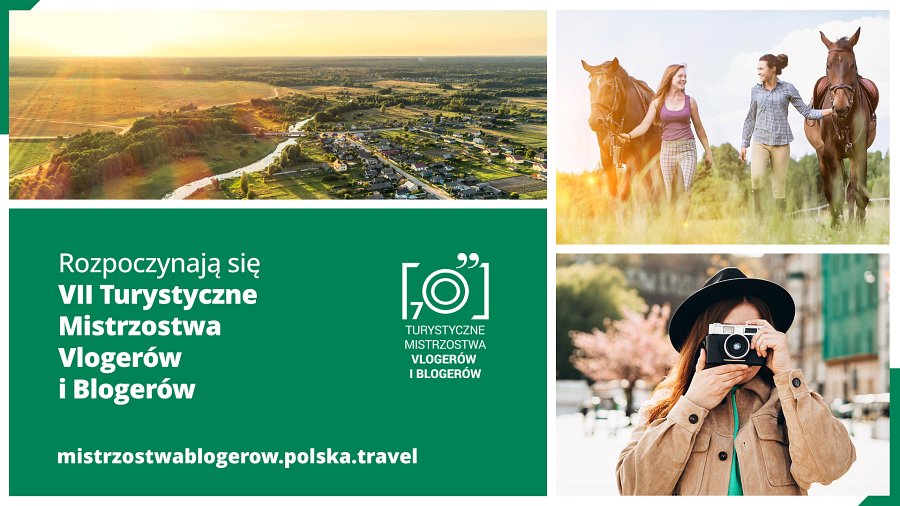 To kolejna, siódma już odsłona tej wyjątkowej inicjatywy. Turystyczne Mistrzostwa Vlogerów i Blogerów to konkurs skierowany do aktywnych twórców zajmujących się tematyką podróżniczą, kulinarną, turystyczną oraz lifestylową.W ramach Mistrzostw uczestnicy rywalizują ze sobą poprzez swoje media społecznościowe, na których publikują teksty, zdjęcia oraz filmy ze swoich podróży. Tym samym inspirują Polaków do aktywnego spędzania czasu i poznawania wyjątkowych miejsc naszego kraju. Jednocześnie ważnym aspektem działań blogerów jest wdrażanie idei zrównoważonego rozwoju poprzez angażowanie swoich czytelników i widzów do stosowania zasad zdrowego trybu życia i ograniczania negatywnego wpływu na środowisko.Przyjmowanie zgłoszeń do udziału w konkursie rozpoczyna się 8.04.2024 r. o godzinie 15: 00 i trwa do 19.04.2024 r. do godziny 23:59:59. Warunkiem uczestnictwa jest posiadanie przez influencera minimum 3 000 obserwujących na dwóch kanałach społecznościowych (do wyboru: Facebook/Instagram/YouTube).Konkurs podzielono na dwa etapy.Etap pierwszy - uczestnik musi na stronie https://mistrzostwablogerow.polska.travel wypełnić formularz zgłoszeniowy oraz udzielić odpowiedzi na pytanie otwarte: „Dlaczego to właśnie Ty powinieneś zostać uczestnikiem Mistrzostw Vlogerów?”.Etap drugi - Polska Organizacja Turystyczna przypisze każdemu z szesnastu zakwalifikowanych w pierwszym etapie influencerów województwo, które ten będzie reprezentować w ramach Mistrzostw. To moment, w którym uczestnicy wyruszą w Polskę, aby realizować i publikować swoje konkursowe materiały.Nagrody.Każdy z szesnastu wybranych uczestników otrzyma wynagrodzenie w wysokości 5 000 zł, ponadto w tegorocznej edycji Mistrzostw organizator zaplanował Zadanie Dodatkowe, w którym uczestnicy będą mogli zdobyć 5 000 zł (w każdej kategorii). Dla laureatów konkursu organizator przewidział następujące nagrody pieniężne: 15 000 zł (I miejsce), 8 000 zł (II miejsce) oraz 5 000 zł (III miejsce).Poprzednie edycje pokazały, że Turystyczne Mistrzostwa Vlogerów i Blogerów to nie tylko okazja do prezentacji talentu i kreatywności twórców, ale także do promocji nieodkrytych i czasem zapomnianych zakątków Polski oraz inspiracji dla podróżujących. Jednocześnie blogerzy poprzez własne, unikalne perspektywy pokazali, że nie tylko miejsca są dla nich ważne, ale również historie i ludzie, którzy za nimi stoją.Prezes Polskiej Organizacji Turystycznej Rafał Szmytke - „Turystyka w szerokim znaczeniu swojego pojęcia jest branżą intensywnie reagującą na zmiany i szybko rozwijającą się. Cieszy mnie niezmiernie, że dzięki wspaniałej inicjatywie, zaangażowaniu i pomysłowości influencerów zajmujących się tak bliską mi tematyką możemy promować, a czasem odkrywać na nowo, niezwykłe polskie miejsca. Nie mniej ważne przy tej okazji jest też propagowanie wartości ekologicznych oraz upowszechnianie zdrowego stylu życiu w duchu zrównoważonego rozwoju i poszanowania środowiska naturalnego. Dwuetapowa formuła konkursu została przygotowana tak, by współgrać z nowoczesną formą przekazu oraz niekonwencjonalnym podejściem do turystyki krajoznawczej. Gorąco zatem zachęcam do uczestnictwa oraz wspólnego śledzenia postępów konkursu i życzę jednocześnie wielu ciekawych inspiracji podróżniczych”.Zapraszamy wszystkich blogerów zainteresowanych podróżami do wzięcia udziału w tegorocznej edycji Turystycznych Mistrzostw Vlogerów i Blogerów. To nie tylko okazja do zdobycia wartościowych nagród, ale przede wszystkim szansa na podzielenie się swoimi niezapomnianymi historiami i inspiracją z innymi miłośnikami podróży. Dołącz do nas, odkryj nowe miejsca i podziel się swoimi przygodami!Po więcej informacji oraz regulamin konkursu zapraszamy na stronę organizatora: https://mistrzostwablogerow.polska.travel/